There are a number of ways in which parents can be involved in school life.  We have an active parent support group known as FrOCGS who organise fundraising events to raise money for school From time to time there may be vacancies for parent governors.  Some parents volunteer to help in school and on school trips.  Please let us know if you would like to be involved in any way by contacting school via email: schooladmin@calegreen.stockport.sch.uk 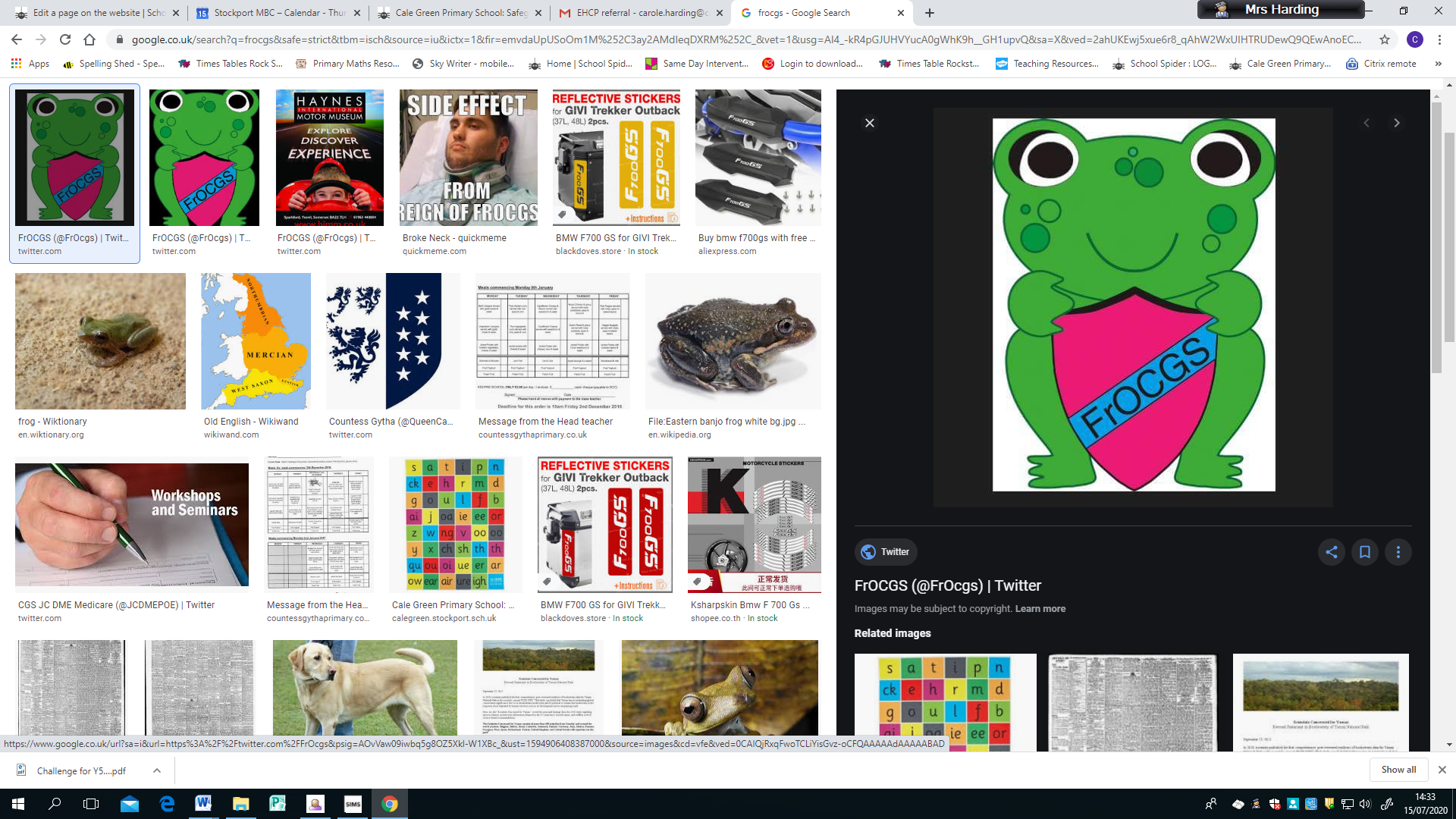 How are parents involved in the school?  How can I be involved?